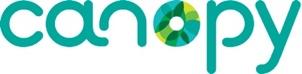 PLEASE RETURN TO CANOPY BY SEPTEMBER 1, 2022Next Generation Alternative Fibre Questionnaire for MMCF Producers人造纤维素纤维生产商问卷调查 – 下一代替代性纤维Next Generation (“Next Gen”) Solutions are designs, systems and technologies that can help reduce the pressure on forests as a source of raw materials, and thereby help address the climate and biodiversity crises. This also reduces the need for waste disposal (e.g. agricultural waste, used textiles), and provides a secure supply of materials.下一代解决方案（“下一代”）是可减轻森林作为原材料的压力进而有助于应对气候与生物多样性危机的设计、体系和技术。这些解决方案还能减少废弃物处理的需求（例如农业废弃物、使用后的纺织品），保障材料的供应。This survey will help Canopy understand the status of Next Gen Solutions, and will be used to determine scores for associated criteria for each producer in the Hot Button report. 本问卷调查将帮助Canopy了解下一代解决方案的发展近况，并以此为基础，评估各生产商在热点排名报告相关标准下的得分。If you have completed this survey before, please focus your response on developments that have occurred since the last survey was submitted. If you have any questions, please do not hesitate to contact us. Thank you for your participation.如果您曾经参与过以前的调查，请着重介绍自上一次问卷调查以来的新进展。如有任何问题，欢迎联系我们。感谢您的参与。IMPORTANT重要提示With your permission, information provided within this questionnaire will be used to assess the progress of your MMCF company in your 2022 Hot Button ranking, and update public materials, such as Canopy’s Green Paper on the latest developments and trends in MMCF. If any information is shared under strict confidentiality, please mark it as such, and rest assured that Canopy will respect this request.如公司许可，本问卷调查中填写的信息将用于评估公司的再生纤维素纤维业务在2022年热点排名报告中的表现，并用于更新公开资料，例如Canopy的绿皮书（再生纤维素纤维的最新发展和趋势文件）。如果所提供的信息须严格保密，请予以标注，Canopy将尊重公司的保密要求。COMPANY PROFILE公司概况Company name: 公司名称：吉林化纤股份有限公司Contact details for person responsible for Next Generation Innovation:有关下一代产品创新的负责人的具体联络方式：孔玉影 0432-36503058Ownership structure of MMCF producer (including parent company or major controlling interest, subsidiary companies, and any other relevant information):所有权结构（包括母公司或主要控股权益、子公司、其他相关信息）：吉林化纤股份有限公司Mills: Please use the table below to list all mills owned by your company, what each produces, their location, production capacity, and the type of processing used.工厂：请在以下表格中列出贵公司所拥有的所有工厂及相应的产品、地理位置、产能、加工类型。
RESEARCH AND DEVELOPMENT研发Has your company played a role in advocating for the use of alternative fibres? Please share any links or relevant documentation. (Relevant to Hot Button 3.1)公司是否曾经倡议使用替代性纤维？请提供链接或相关文件。（与排名报告3.1标准项相关）                 公司已倡议使用替代性纤维。链接：http://www.jlhxjt.com/Company/20.htmlHas your company partnered with any other institutions, recycling facilities, or research centers, in support of research and development related to Next Generation Solutions MMCF? Please list the names of with which you have partnered, applicable dates, and the scope of the partnership. (Relevant to Hot Button 3.1)公司是否曾经与其他机构、回收工厂或研究中心合作，支持下一代解决方案的研发？请列出曾经合作过的机构名称、合作期限、合作范围。（与排名报告3.1标准项相关）Has your company invested in research and development related to Next Generation Solutions MMCF? If so, what is the annual budget allocated for this, and what percent of your overall budget does this represent? (Relevant to Hot Button 3.2)公司是否曾经投资研发下一代解决方案？如有，该项投资的年预算是多少？占总预算的比例是多少？（与排名报告3.2标准项相关）1、公司与吉林化工学院共同研发了:微生物共培养预处理玉米秸秆制备生物质纤维，投资预算2060万元。占总预算的2.94%2、公司正计划与Renewcell共同研发、共同销售下一代解决方案。What stage of R&D would best describe the current status of your Next Gen efforts? (select all that apply)以下哪几项最能描述公司目前有关下一代产品的研发阶段：（可多选）Building a business case to start investing in Next Gen拟定开始投资下一代解决方案的商业计划Forming early partnerships建立早期合作Technical feasibility and risk assessment技术可行性研究和风险评估Small scale experimental pilot 小规模测试试产Running higher volume pilot at a main product line在一条主要产品线上进行更大量的试产Prototype打样Proof of concept概念验证Other (please specify)其它（请说明）Is your intention to buy pulp from innovators to use within your current facility, or to process your own pulp made partially or fully from alternative materials?公司计划从创新技术公司采购浆粕然后用于现有工厂，还是使用自我研发的浆粕（无论是部分或完全由替代性材料制成）？
1）从创新技术公司采购浆粕；2）使用自我研发的浆粕。COMMERCIAL SCALE PRODUCTION商业量产What Next Generation Solutions and alternative inputs are you using? What percentage of total tonnage for each input does this represent? (Multiple answers are ok)公司正在使用何种“下一代解决方案”或替代性原材料？每种替代性原材料的用量占比是多少？（可多选）
What percentage of your company’s overall annual production of MMCF, by volume, is made using alternative Next Generation Solution feedstocks?公司再生纤维素纤维的年产量中有多少比例使用了下一代解决方案原材料？               因购买可回收浆粕比较困难，我公司目前仅有的原料已生产出8吨含下一代再生纤维素纤维5%的产品。目前正在与Renewcell积极共同，争取共同研发、共同生产、共同销售。What are your company’s targets and timeline for increasing use, and commercial availability, of new products made from alternative Next Gen fibres? If these targets are public, please provide a link to the relevant webpage. (Hot Button 3.4, 3.7)含有下一代纤维的新产品是否有扩产及商业量产的目标及时间表？请提供。如这些目标已经公开，请提供相关网页的链接。（与排名报告3.4和3.7标准项相关）2023年实现单条生产线20%量产（约300吨/年下一代纤维材料所用浆粕;），2025年实现单条生产线30%量产（约500吨/年下一代纤维材料所用浆粕;），2030年实现单条生产线达到40%（约1000吨/年下一代纤维材料所用浆粕)。FINANCING AND INVESTMENT融资与投资Are you seeking investments, either to adapt your current facility to receive Next Gen raw material inputs, or to build a new Next Gen Solution mill?  What kind of financing are you seeking? How much are you looking for?公司是否正在融资，用于改造现有工厂以接收下一代原材料，或建造新的下一代解决方案工厂？公司正在争取何种融资？融资规模是多少？
我公司计划融资7个亿用于改造现有工厂以接收下一代原材料If additional investment were available, would your company consider converting some of its production capacity to Next Generation feedstock?  If yes, how much? 25%, 50%, 75%, 100%? What considerations would be important for making such a decision? 如果具备额外投资的条件，公司是否会考虑将部分产量转型为“下一代解决方案”产线？如是，多少比例？25%, 50%, 75%, 100%? 有哪些重要的考量因素会影响这一决策？              可以考虑。比例达到20%（总量达到34000吨）左右。考虑的因素：回收浆的质量、产量是否能满足商业化。Are there any other factors that are holding you back from expanding your production of Next Gen Solutions? 是否存在其它因素导致下一代解决方案扩产计划迟疑不定？不存在Mill type 
(Dissolving pulp, Viscose-staple, Viscose-filament, Acetate, etc)工厂类型（溶解浆、粘胶短纤、粘胶长丝、醋酸盐等）Location(Country, town)地理位置（国家/省市）Production Capacity (tons/year)产能（年产吨数）Pulping capacity? (Batch processing or split line)浆粕加工（批量加工或分线加工）粘胶长丝吉林省吉林市75000浆粕加工粘胶短丝吉林省吉林市100000浆粕加工Name of Partner合作机构名称Dates of Partnership合作期限Scope of Partnership合作范围Renewcell2018年1月至今全产业链合作 从源头浆粕制造 到成品销售Type of Next Gen feedstock下一代材料类型% of total tonnage from NextGen下一代原材料的用量占比Annual production volume年产量Name of product that contains Next Gen 
(DP and/or MMCF)含有下一代材料的产品名称（溶解浆及/或再生纤维素纤维）Post-consumer recycled cotton消费后回收棉5%8吨（共计）粘胶长丝Agricultural residues农业剩余物100%，95%34063.4717粘胶长丝Microbial cellulose微生物纤维素FSC-certified bambooFSC认证的竹材100%949.654粘胶竹长丝Other, please specify:其它，请说明